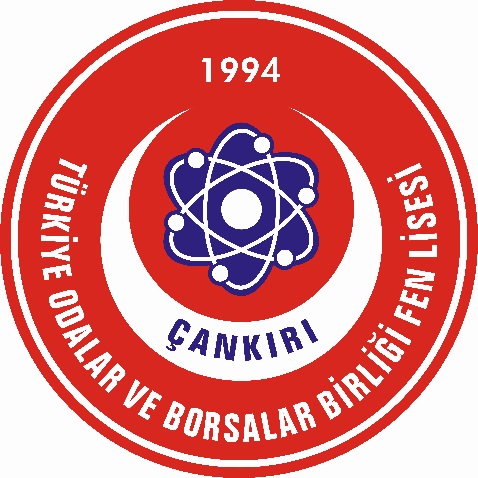 ÖĞRENCİNİN ADI SOYADI		:T.C KİMLİK NO	:SINIFI			:					OKUL NO		:ÇANKIRI TOBB FEN LİSESİ MÜDÜRLÜĞÜNE            Milli Eğitim Bakanlığı Ortaöğretim Genel Müdürlüğünün 12.02.2021 tarihli ve E-83203306-10.03-20619760 sayılı yazısında, Madde 2'de belirtilen “Yüz yüze eğitimle yürütülecek eğitim ve öğretim faaliyetlerine katılım isteğe bağlı olup bu hususta devam zorunluluğu aranmayacaktır.” ibaresine istinaden öğrencimi Covid-19 salgını kapsamında okula göndermeyeceğim.	Öğrencimin yüz yüze eğitime göndermeme konusunda bildirdiğim talebin dikkate alınmasını, öğrencimin eğitimini uzaktan eğitim ile sürdürmesini, okulda bulunmadığı sürelerin devamsızlıktan sayılmaması hususunda,	Gereğini bilgilerinize arz ederim.										 	  											..../..../2021										   .................................										       Öğrenci VelisiVELİNİNAdı Soyadı		:T.C. Kimlik No 	:Cep Telefonu 	:Adresi			: